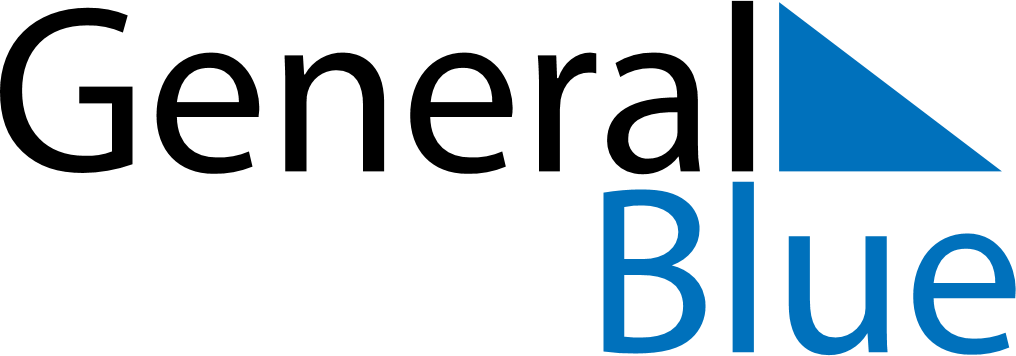 December 2029December 2029December 2029December 2029MexicoMexicoMexicoSundayMondayTuesdayWednesdayThursdayFridayFridaySaturday123456778910111213141415Day of the Virgin of Guadalupe16171819202121222324252627282829Christmas Day3031